DEPARTMENT OF THE AIR FORCE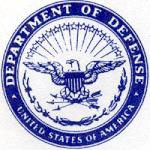 HEADQUARTERS AIR FORCE PERSONNEL CENTER JOINT BASE SAN ANTONIO-RANDOLPH TEXASDD Mmm YY MEMORANDUM FOR  AFSVC/SVORFFROM:  XXXXXXJBSA-Randolph TX 78150SUBJECT:  CAREER FIELD MANAGER RELEASE – RANK FIRST MI LASTThis memorandum serves as official release for Rank Last to participate in the World Class Athlete Program (WCAP). As a member of the XXXXX AFSC, the Rank Last plans to attend technical school, complete career field training with local base, accomplish Career Development Courses (CDCs), attend Professional Military Education (PME), and actively work on military and/or civilian education to make his/her records the most competitive they can be for promotion while in WCAP.  During the offseason, Rank Last plans to complete any necessary training before the primary season commences.  Rank Last has been counseled on his/her career progression and implications of his/her   professional development if selected for this program.4.  If further information is needed, please contact me at email, commercial, DSN. ROGER J. RABBIT, XXX, USAFChief, 123A Animals Assignments Team